Консультация для родителей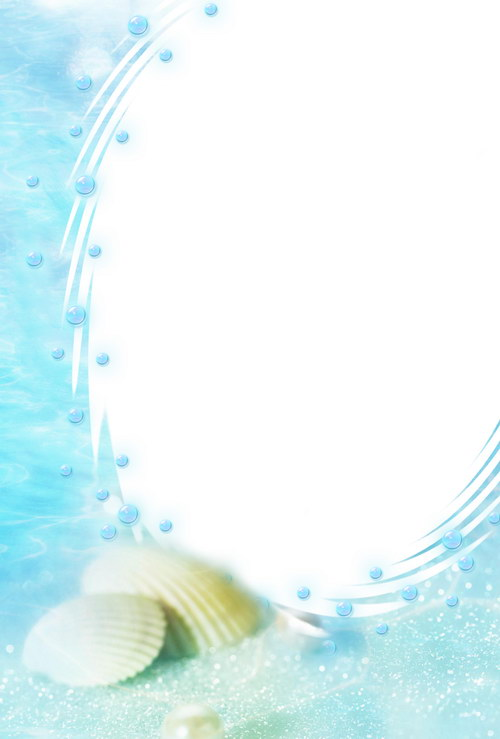 «Вода - источник жизни. Берегите ее»Подготовила воспитатель старшей группы № 10:Ланцова Ольга ВикторовнаДошкольное детство – начальный этап формирования личности человека, его ценностей ориентации в окружающем мире. Воспитывая детей, необходимо с дошкольного возраста объяснять им, почему важно экономить потребляемые ресурсы, особенно воду. Чем раньше мы это сделаем, тем лучше. Именно с разговора об источниках жизни следует начинать экологическое воспитание дошкольников.Голубая планета - так часто называют нашу планету. Около 71% земной поверхности занимает вода. Общее количество воды, наполняющей океаны и моря Земли, огромно. Лишь 1 % от общего количества воды человек может использовать в своих целях.  Большая часть воды на Земле — это соленые моря и океаны. Вода сама по себе не имеет питательной ценности, но она – незаменимая составляющая всего живого. Ни один из живых организмов нашей планеты не может существовать без воды. Существование человека без чистой питьевой воды невозможно. К сожалению, сегодня на Земле значительно сокращается количество чистых источников. Дефицит чистой питьевой воды восполняется при помощи различного водоочистного оборудования, но прогноз ученых довольно пессимистичен – через несколько десятилетий загрязненные воды на Земле будут преобладать.Вода – наше главное богатство, ее ничем нельзя заменить. Поэтому очень важно беречь воду, расходовать ее экономно, не загрязнять. На Земле есть места, где отсутствуют источники воды. Вода там, в прямом смысле на вес золота.Давайте будем беречь воду, закрывать краны, экономно расходовать ее на свои нужды, не засорять водоемы, чтобы нам не пришлось когда-нибудь остаться без воды.В руках подрастающего поколения будущее нашей планеты!